Supplementary Material:Investigation of Thermal Transport Properties in Pillared-Graphene Structure Using Non-Equilibrium Molecular Dynamics SimulationsKhaled Almahmoud,¹ Thiruvillamalai Mahadevan,² Nastaran Barhemmati-Rajab,¹ Jincheng Du,² Huseyin Bostanci,³ and Weihuan Zhao¹, *¹ Mechanical and Energy Engineering Department, University of North Texas, Denton, TX 76207² Materials Science and Engineering Department, University of North Texas, Denton, TX 76207³ Engineering Technology Department, University of North Texas, Denton, TX 76207* Corresponding author: Tel: +1 940-369-5929; Fax: +1 940-369-8675; Email: weihuan.zhao@unt.eduS1. Molecular Dynamics Simulations: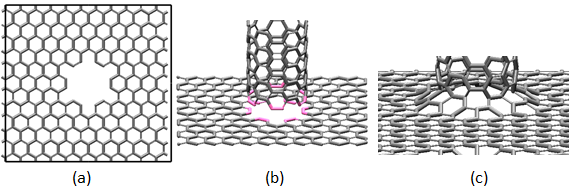 Figure S1: The process of creating PGS and the graphene/CNT junction. (a) Graphene sheet is prepared by creating a hole that fits a (6,6) CNT. (b) (6,6) CNT is aligned with the hole in the graphene sheet in the manner shown. (c) the junction is created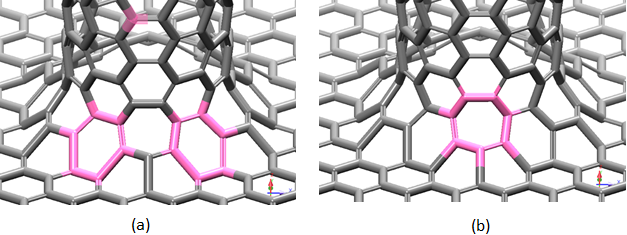 Figure S2: (a) The hexagonal rings in the graphene/CNT junction and (b) the heptagonal ring in between the two hexagonal rings in the graphene/CNT junctionTable S1: System name, unit cell dimensions, volume, and number of carbon atoms per cell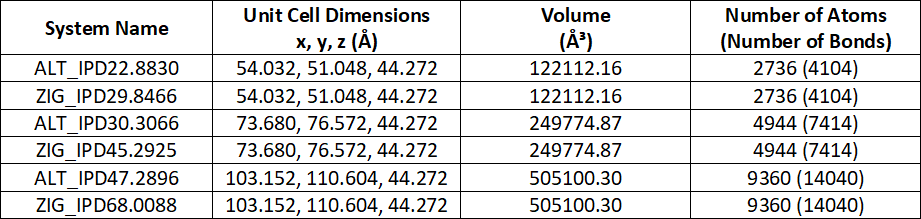 Table S2: Simulation protocol for each of the simulated PGS systems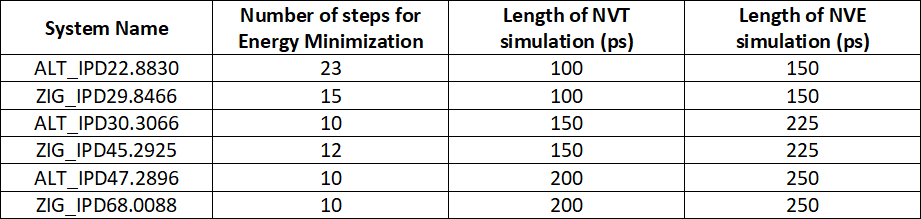 Table S3: Replication of simulated systems to get thermal conductivities along graphene and CNTS2. Results and Discussion: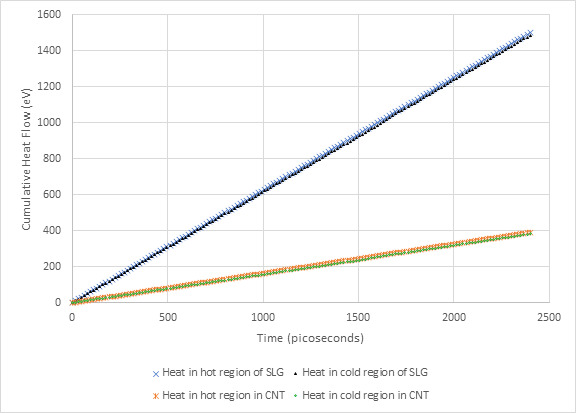 Figure S3: Cumulative heat flow in graphene and CNT in ALT_IPD22.8830 system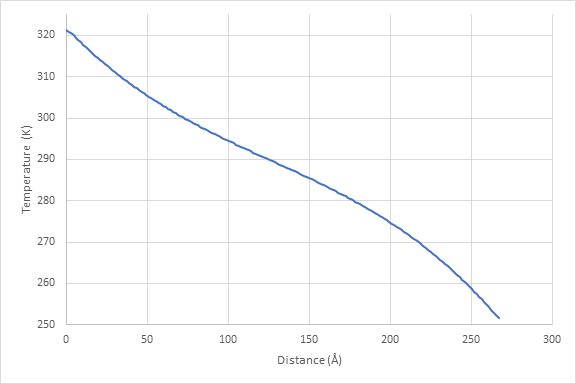 Figure S4: Temperature profile of ALT_IPD22.8830 PGS system. The temperature profile as shown is a function of structure length in Å (from heat source to heat sink). It can be observed that the steady state is reached in the unthermostated zonesSystemNumber of replications to get thermal conductivity along graphene (along x-axis)Number of replications to get thermal conductivity along CNT (along z-axis)ALT_IPD22.883066ZIG_IPD29.846666ALT_IPD30.306688ZIG_IPD45.292588ALT_IPD47.28961010ZIG_IPD68.00881010